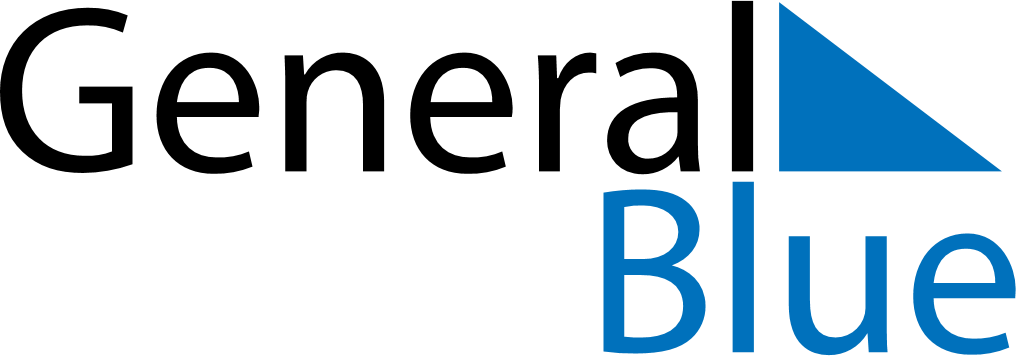 2019 – Q4Bahamas  2019 – Q4Bahamas  2019 – Q4Bahamas  2019 – Q4Bahamas  2019 – Q4Bahamas  OctoberOctoberOctoberOctoberOctoberOctoberOctoberSundayMondayTuesdayWednesdayThursdayFridaySaturday12345678910111213141516171819202122232425262728293031NovemberNovemberNovemberNovemberNovemberNovemberNovemberSundayMondayTuesdayWednesdayThursdayFridaySaturday123456789101112131415161718192021222324252627282930DecemberDecemberDecemberDecemberDecemberDecemberDecemberSundayMondayTuesdayWednesdayThursdayFridaySaturday12345678910111213141516171819202122232425262728293031Oct 12: National Heroes’ DayOct 14: National Heroes’ Day (substitute day)Dec 25: Christmas DayDec 26: Boxing Day